Western Australia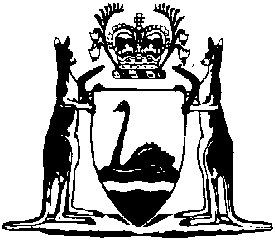 Electricity Distribution Access Order 1998Compare between:[01 Nov 1998, 00-a0-02] and [01 Jul 2001, 00-b0-06]Western AustraliaElectricity Corporation Act 1994Electricity Distribution Access Order 19981.	Citation		This order may be cited as the Electricity Distribution Access Order 1998.2.	Commencement		This order comes into operation on 1 November 1998.3.	Definitions		In this order —	“proposed access day” means the day on and from which an existing or prospective user wants access to be made available;	“regional system access” has the same meaning as in the Electricity Distribution Access (Regional Systems) Order 1998.4.	Access to electricity distribution capacity	(1)	Under clause 2(1) of Schedule 6 to the Act, the corporation is to make available access to an existing or prospective user seeking access for the transport of electricity if —	(a)	the electricity to be transported is to be consumed by a single person at a single premises; and	(b)	the amount of electricity to be so consumed in the period of 12 months beginning on the proposed access day —	(i)	is at least 43 800 megawatt hours, if the proposed access day is on or after 1 November 1998 but before 1 January 2000; or	(ii)	is at least 8 760 megawatt hours, if the proposed access day is on or after 1 January 2000.	(2)	The access to be made available is to be only in respect of the electricity to be consumed by the single person at the single premises referred to in subclause (1).5.	Application to regional system access		This order ceases to apply to regional system access on 1 January 1999.6.	Electricity Distribution Access Order 1997 revoked		The Electricity Distribution Access Order 1997 is revoked.Notes1.	This is a compilation of the Electricity Distribution Access Order 1998 and includes the amendments referred to in the following Table.Compilation tableCitationGazettalCommencementElectricity Distribution Access Order 19983 Nov 1998 pp.6075-61 Nov 1998 (see Order 2)